READING COMPREHENSION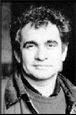 Bernardo Atxaga poeta da. Atxaga Asteasukoa da, baina Zalduondon bizi da. Asteasu Gipuzkoan dago; Zalduondo ez dago Gipuzkoan, Araban dago. Hirurogeita hamar urte ditu eta bi alaba ditu.Musika asko gustatzen zaio eta hizkuntzak ere bai. Euskara asko maite du. Japoniera ikasi nahi du.Nor da?Zer da?Nongoa da Atxaga?Non bizi da Atxaga?Non dago Zalduondo?Zalduondo Gipuzkoan dago?Zenbat urte ditu?Seme-alabarik du?Musika gustatzen zaio?Zer egin nahi du?